Detalle de los entregables del proyecto y plantilla de lista de verificación				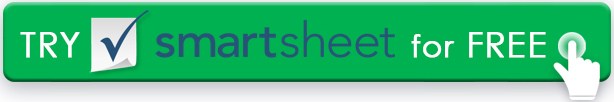 NOMBRE DE LA EMPRESAFECHA DE LA ÚLTIMA ACTUALIZACIÓNFECHA DE LA ÚLTIMA ACTUALIZACIÓNNOMBRE DEL PROYECTOAUTORAUTORFASE DEL PROYECTONOMBRE DE LA ENTREGADESCRIPCIÓNCRITERIOS DE ACEPTACIÓNRESPONSABLEFECHAS DE SEGUIMIENTO DE FASESFECHAS DE SEGUIMIENTO DE FASESFECHAS DE SEGUIMIENTO DE FASESFECHAS DE SEGUIMIENTO DE FASESFASE DEL PROYECTONOMBRE DE LA ENTREGADESCRIPCIÓNCRITERIOS DE ACEPTACIÓNRESPONSABLEEN CURSOREVISIÓN DE CALIDADENTREGADOACEPTADOINICIACIÓNPLANIFICACIÓNANÁLISIS DE REQUISITOSANÁLISIS DE NEGOCIODISEÑOIMPLEMENTACIÓNIMPLEMENTACIÓNCIERRE DEL PROYECTO